     PR Councillor: B Lawens Email: lawensb@gmail.com / Tel no: 079 919 8962	                      	    Member of Corporate Services & LLF Committee                             Inxuba Yethemba MunicipalityTo:  Office of the Speaker, Maria Nortje CC:  The Municipal Manager,  Mr X. Msweli          The office of the Executive Mayor Cllr ShweniDate:  26 January 2020This letter serves as a follow up on the letter written to you on the 18th November 2019.  In my letter I made reference to the fact that the ethics report was leaked to the ANC RWC before it was even tabled to council.  I have regrettably not receive any response from your office in relations regarding this correspondence.The questions raised in the previous letter are still valid.  Speaker I request the following from your office. This matter must be referred to the ethics committee to investigate the conduct of Councilor Sydney Goniwe, Councilor Thembisile Bobo and Councilor Maria Nortje. Councillor Sydney Goniwe should be recused as chairperson of the ethics commitee That this complaint be put on the agenda of the next council meeting and that it be dealt with in council.I thank youCllr Lawens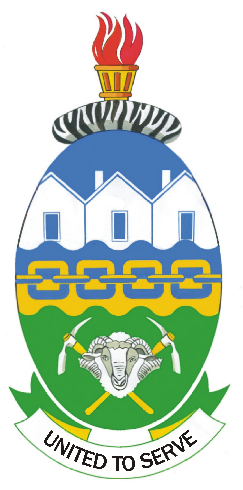 